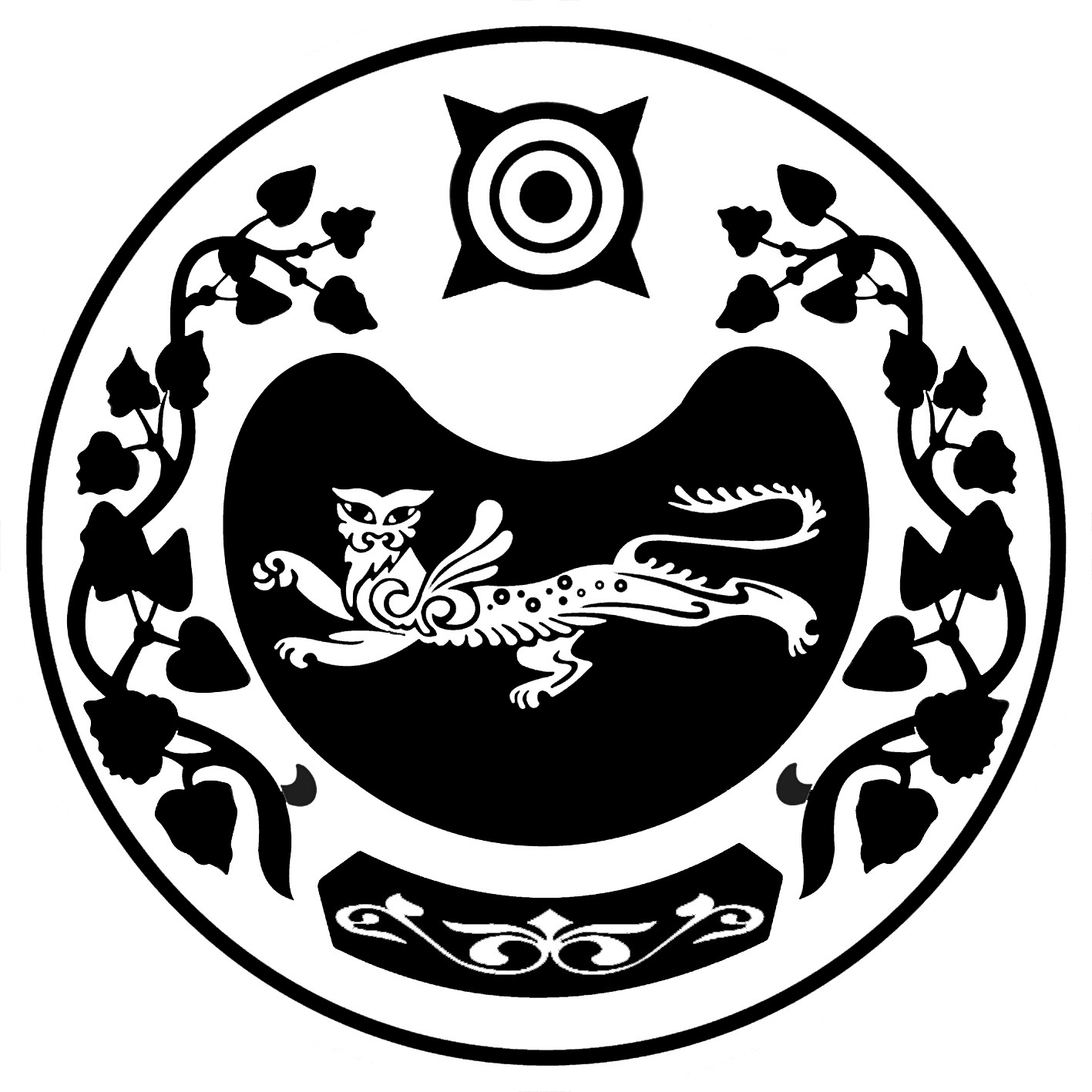 РОССИЯ ФЕДЕРАЦИЯЗЫ   РОССИЙСКАЯ ФЕДЕРАЦИЯ          ХАКАС РЕСПУБЛИКАЗЫ	                 	                РЕСПУБЛИКА ХАКАСИЯ                  АUБАН ПИЛТIРI		                                  АДМИНИСТРАЦИЯ АЙМАUЫНЫY УСТАU-ПАСТАА   	                      УСТЬ-АБАКАНСКОГО РАЙОНАП О С Т А Н О В Л Е Н И Еот 09.11.2018  № 1634-пр.п. Усть-АбаканО внесении изменений в постановление администрации Усть-Абаканского района от 11.11.2015 № 1618-п «Об утверждении муниципальных программ»В целях повышения эффективности и координации деятельности по реализации программных мероприятий муниципальной программы «Повышение эффективности управления муниципальными финансами Усть-Абаканского района (2016-2020 годы)», утвержденной постановлением администрации Усть-Абаканского района от 11.11.2015 № 1618-п «Об утверждении муниципальных программ» (с последующими изменениями), администрация Усть-Абаканского районаПОСТАНОВЛЯЕТ:1. Внести в приложение 2 «Повышение эффективности управления муниципальными финансами Усть-Абаканского района (2016-2020 годы)», утвержденное постановлением администрации Усть-Абаканского района от 11.11.2015 № 1618-п «Об утверждении муниципальных программ» (с последующими изменениями) следующие изменения:1.1. В позиции «Объемы бюджетных ассигнований» Паспорта программы общий объем финансирования на 2016-2020 годы и финансирование на 2018 год изложить в следующей редакции:«Всего по программе (рублей) – 373 038 031, из них средства:- республиканского бюджета – 18 528 800,- районного бюджета – 354 509 231»«2018г. – 83 570 900, из них средства:- республиканского бюджета – 14 207 000- районного бюджета – 69 363 900»1.2. Приложение «Программные мероприятия на 2016-2020 годы» к муниципальной программе «Повышение эффективности управления муниципальными финансами Усть-Абаканского района (2016-2020 годы)» изложить в новой редакции согласно приложению к настоящему постановлению.1.3. В разделе 4 «Информация о ресурсном обеспечении муниципальной программы» общий объем финансирования на 2016-2020 годы и финансирование на 2018 год изложить в следующей редакции:«Всего по программе (рублей) – 373 038 031, из них средства:- республиканского бюджета – 18 528 800,- районного бюджета – 354 509 231»«2018г. – 83 570 900, из них средства:- республиканского бюджета – 14 207 000- районного бюджета – 69 363 900» 2. Управлению финансов и экономики администрации Усть-Абаканского района (Н.А. Потылицына), организовать исполнение программных мероприятий с учётом внесенных изменений. 3. Контроль за исполнением настоящего постановления оставляю за собой.Глава Усть-Абаканского района                                                                   Е.В. Егорова